Anima Christe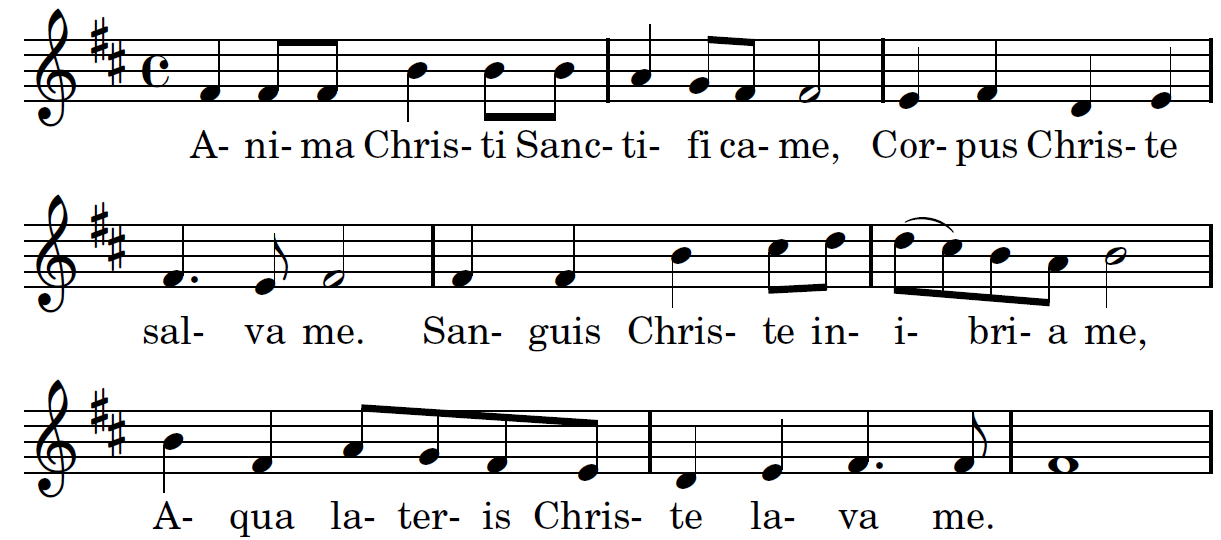 Soul of Christ, sanctify me 
Body of Christ, save me 
Blood of Christ, inebriate me 
Water from Christ's side, wash me 
Passion of Christ, strengthen me 
O good Jesus, hear me 
Within Thy wounds hide me 
Suffer me not to be separated from Thee 
From the malicious enemy defend me 
In the hour of my death call me 
And bid me come unto Thee 
That I may praise Thee with Thy saints 
and with Thy angels 
Forever and ever 
Amen RECESSIONAL HYMN        “For the Beauty of the Earth”33rd SUNDAY IN ORDINARY TIME                                                                                                                  YEAR AENTRANCE ANTIPHON 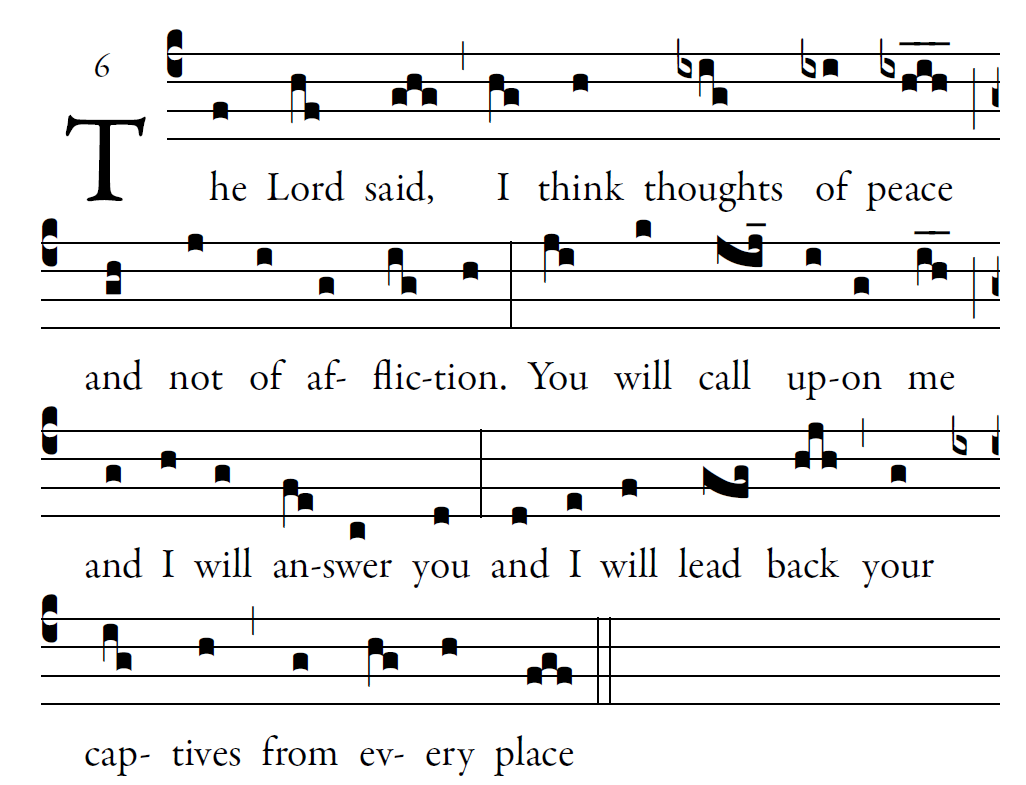                                                  Fr. Columba Kelly © Saint Meinrad ArchabbeyO Lord, you have favored your land, and brought back the captives of Jacob.You forgave the guilt of your people, and covered all their sins.You averted all your rage; you turned back the heat of your anger. Bring us back, O God, our savior! Put an end to your grievance against us.Let us see, O Lord, your mercy, *and grant us your salvatioRESPONSORIAL PSALM in Today’s Missal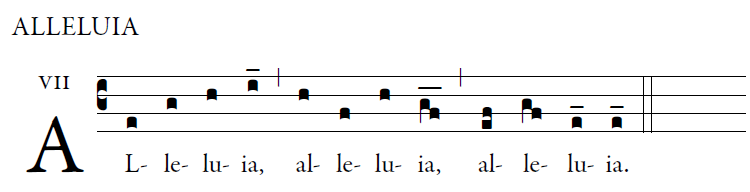 Remain in me as I remain in you, says the LordWhoever remains in me bears much fruit.  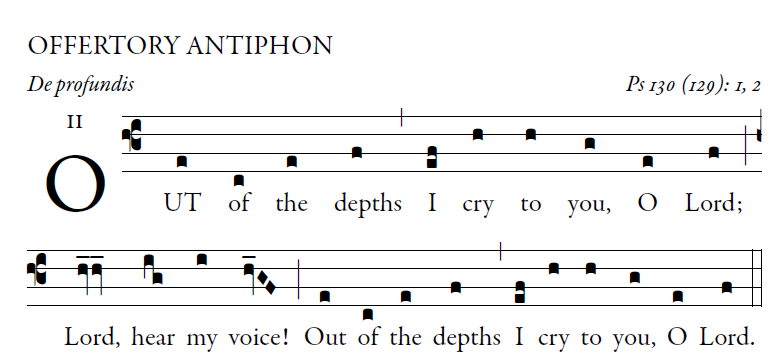 Illulminarepublication.comO let your ears be attentive to the sound of my pleadings. If you, O LORD, should mark iniquities, LORD, who could stand?  But with you is found forgiveness, that you may be revered. I long for you, O LORD, my soul longs for his word. My soul hopes in the LORD more than watchmen for daybreak. More than watchmen for daybreak, let Israel hope for the LORD. COMMUNION ANTIPHON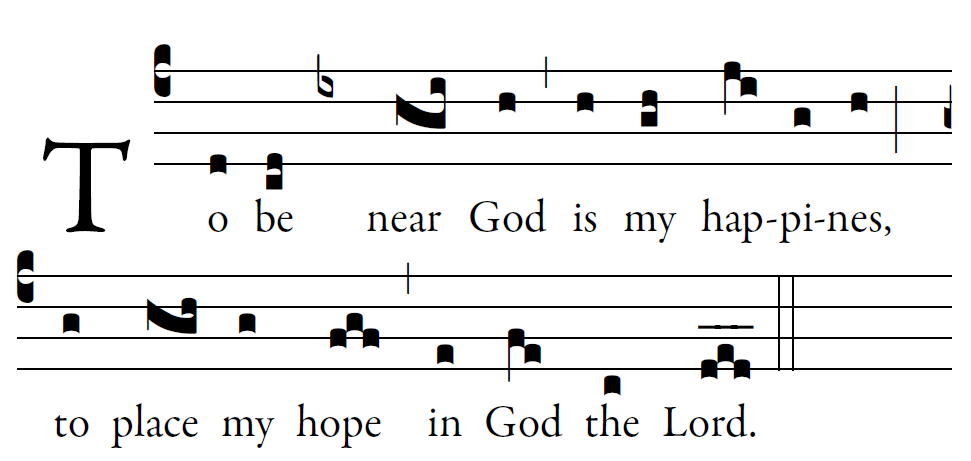                                                                    Fr. Columba Kelly © Saint Meinrad Archabbey                                                                                                     Psalm73 (72)How good is God to Israel, to those who are pure of heart!As for me, I came close to stumbling; my feet had almost slipped,And so when my heart grew embittered, and I was pierced to the depths of my being,I was stupid and did not understand; I was like a beast in your sight.As for me, I was always in your presence; you were holding me by my right hand.By your counsel you will guide me, and then you will lead me to glory.What else have I in heaven but you? Apart from you, I want nothing on earth.My body and my heart waste away; God is the strength of my heart; God is my portion forever.